                                     M E G H Í V ÓPolgármester a helyi szervezetekkel karöltve brigádot szervez a Föld napja alkalmából falutisztítás céljából, melyre minden tisztaságszerető és természetkedvelő polgártársat meghív.

A falutisztítás napja : 2019.áprílis 13-án (szombaton) Gyülekezés:  8:30 kor a községi hivatal előtt.Takarítsuk ki együtt környezetünket, hogy településünk tiszta legyen.
Amennyiben lehetősége megengedi kesztyűt és fényvisszaverő mellényt mindenki hozzon magával.A munkálatok után minden résztvevőt frissítővel várunk.A munkához hozzanak magukkal jó kedvet is !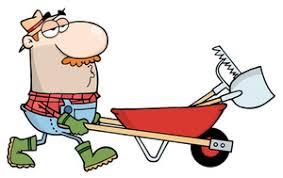 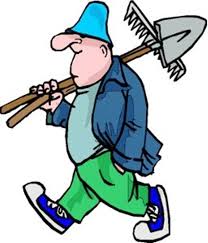 